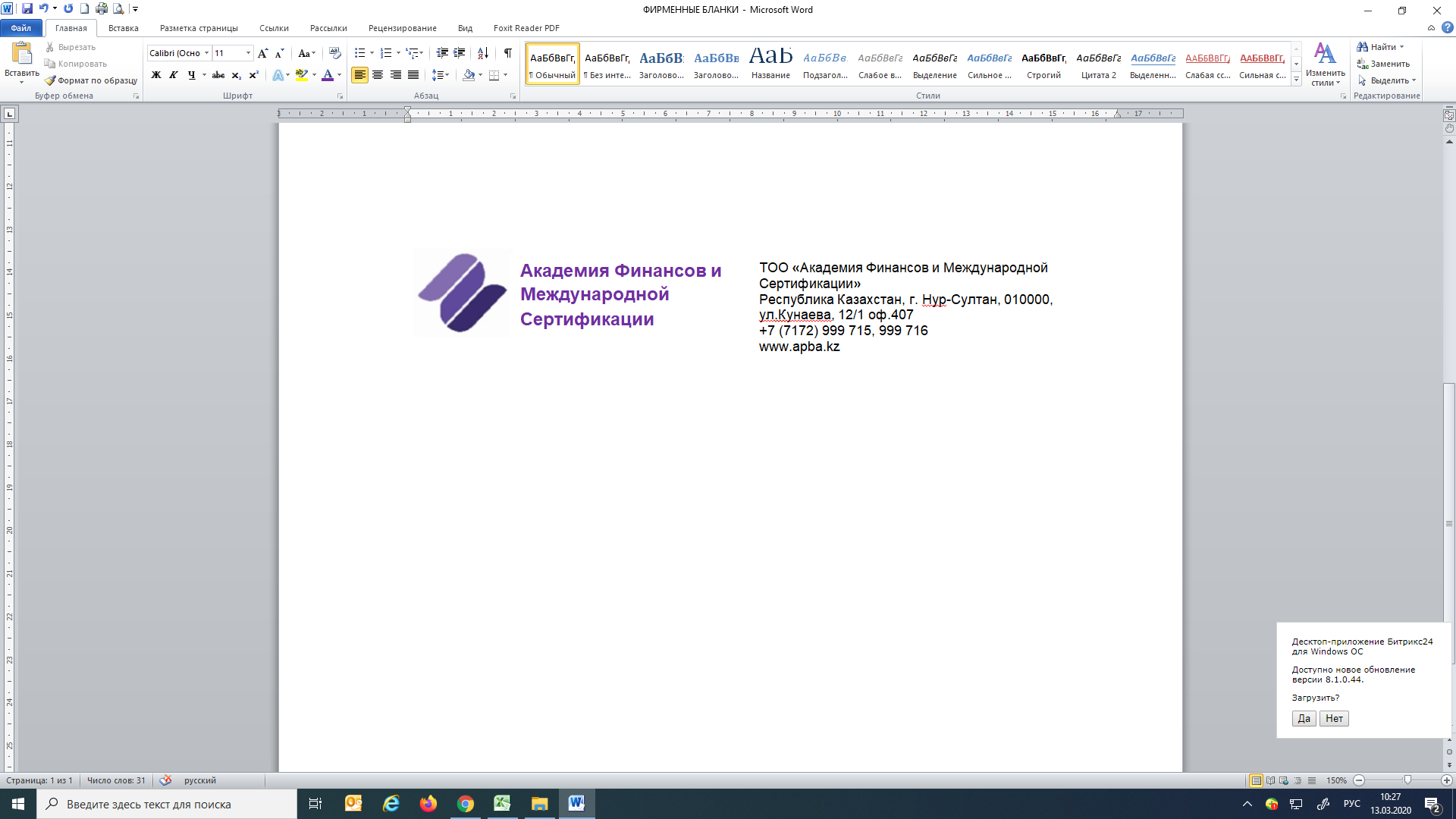 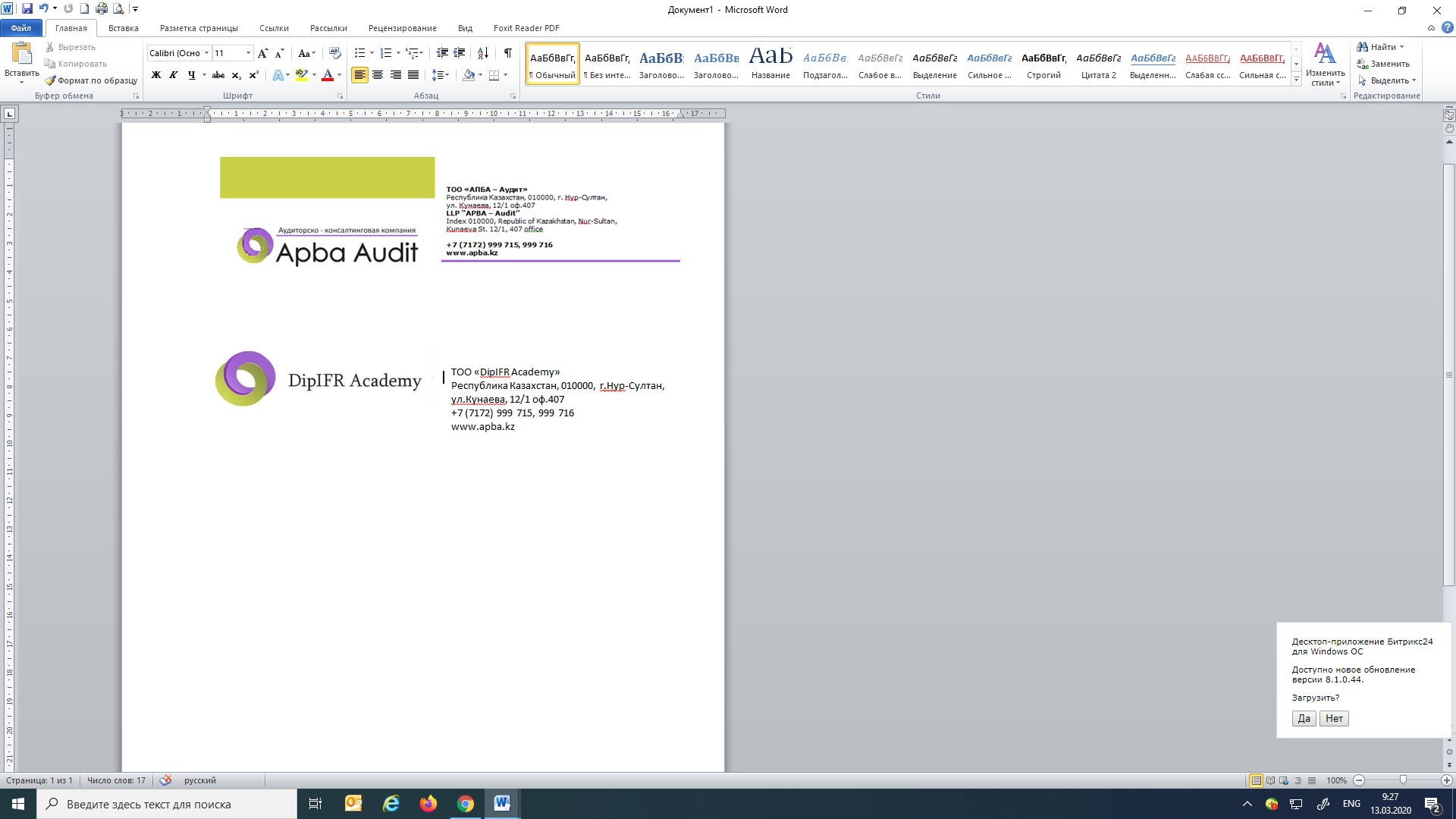 	Что дает сертификат «Налогового консультанта»?Сертификат налогового консультанта дает действительное понимание системы налогообложения. Сертификация является добровольной и подтверждает профессиональные компетенции обладателя в сфере налогового консультирования. Выдается квалификационное свидетельство «Налоговый консультант Республики Казахстан» от Палаты Налоговых Консультантов, являющейся держателем единого реестра Налоговых консультантов РК.На текущий момент на основании подпункта 2 пункта 1 статьи 13 Налогового Кодекса, именно с помощью налогового консультанта (!) с 01 января 2018 года налогоплательщик может представлять свои интересы в отношениях, регулируемых налоговым законодательством Республики Казахстан. Это только начальный этап развития профессионального звания, который предположительно к моменту всеобщего декларирования будет приобретать все больший размах. Преимущества сертификации Налоговый консультант:Какие навыки Вы приобретёте?График расписания:Требования, предъявляемые к кандидатам:Высшее образование в финансово-экономической, бухгалтерской, аудиторской, правовой и иных смежных сферах;Опыт профессиональной деятельности не менее 5 -лет в области финансового и управленческого учета и налогообложения, финансового анализа и менеджмента, аудита, юриспруденции, преподавательской, исследовательской и другой работы в вышеуказанных сферах.ЛекторНурахметова Лейла Кургановна - магистр экономики и бизнеса.Генеральный Директор «Ассоциации профессиональных бухгалтеров и аудиторов Казахстана», «Академия международной сертификации» и Аудиторской компании «АПБА-Аудит»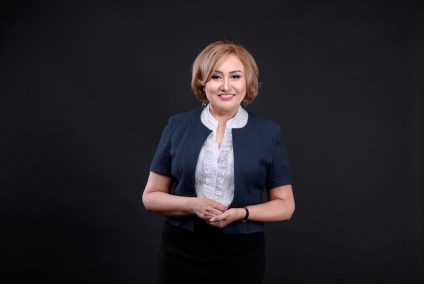 международные сертификаты: DipIFR (рус), IPFM, CAP, CIPA, IAB, DipIPRнациональные сертификаты: квалификационное свидетельство «Аудитор РК», МСФООС, «Профессиональный бухгалтер РК», «Внутренний аудитор», «Налоговый консультант».С опытом преподавательской деятельности свыше 15 лет. Стаж работы в области бухгалтерского учета и аудита - свыше 35 лет.Преимущества онлайн обучения?ПРОГРАММА КУРСА «НАЛОГОВЫЙ КОНСУЛЬТАНТ».Введение. Что такое «Налоговый консультант», для чего нужен данный сертификат, как его получить.Налоговый аудит. Понятие, принципы. Цель и задачи.Этапы налогового аудита.Внешний и внутренний налоговый аудит.Планирование налогового аудита.Аудиторские процедуры.Документация аудитора при оказании аудита по налогам.Аудиторские выводы и подготовка отчетов.Изменения в Налоговом кодексе и других законодательных актах, используемых бухгалтерами и финансистами.Налог на добавленную стоимость.Ставки НДС.Облагаемые и необлагаемые обороты.НДС по реализации товаров, работ и услуг нерезиденту.НДС по приобретению товаров, работ и услуг у нерезидента.НДС, относимый в зачет и неподлежащий отнесению в зачет.Обязательства по постановке на регистрационный учет по НДС.Корпоративный подоходный налог.Авансовые платежи по КПН.Совокупный годовой доход по КПН.Вычеты по КПН.Уменьшения налогооблагаемого дохода.КПН к уплате в бюджет.Налоговые режимы.Специальный налоговый режим. Виды и особенности налогообложения.Общеустановленный режим.Налогообложение доходов нерезидентов.Налогообложение доходов нерезидентов - юридических лиц без образования постоянного учреждения. Налогообложение доходов нерезидентов - юридических лиц, зарегистрированных как филиал или представительство.Налогообложение доходов нерезидентов - физических лиц.Налоги по фонду заработной платы с работников и уплачиваемые работодателем.Индивидуальный подоходный налог у источника выплаты.Обязательные пенсионные взносы.Социальный налог.Социальные отчисления.Отчисления в фонд медицинского страхования.Налоги по объектам налогообложения, имеющихся у юридических и физических лиц.Индивидуальный подоходный налог по доходам физических лиц, подлежащих налогообложению самостоятельно.Налог на имущество с юридических и физических лиц.Земельный налог с юридических и физических лиц.Налог на транспорт с юридических и физических лиц.Подготовка к налоговым проверкам.Система управления рисками.Устранение налоговых рисков.Виды налоговых проверок, сроки, период.Внутренний камеральный контроль.Примеры налоговых споров и судебных исков. С уважением,Группа компании «АПБА»Тел: 7 (7172) 999 715 ,  Моб: +7 701 968 6611E- mail rop_astana@apba.kzАдрес: г. Нур-Султан, ул.Кунаева 12/1, офис 212www.apba.kz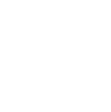 Вы сможете открыть свой бизнес по налоговому аудиту и консультированию, быть представителями физических и юридических лиц в Налоговых органах и судах РК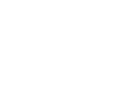 Сможете самостоятельно практически использовать принципы налогового консультирования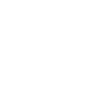 Повысите статус и сможете быстрее продвигаться по карьерной лестнице внутри компании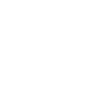 Сможете формировать профессиональное суждение по вопросам налогообложения, как в устном, так и в письменном порядке1Подтверждает, что его держатель умеет осуществлять налоговое планирование и предвидеть налоговые риски компании;2Обладатель сертификата умеет рассчитывать налоговые альтернативы и обосновывать свои расчеты для целей развития бизнеса;3Обладатель сертификата знает, как разрешить налоговые споры и пройти налоговую проверку без потерь;4Обладатель сертификата ориентируется в налоговом законодательстве и может осуществить налоговую проверку самостоятельно;5Обладатель сертификата способен представлять интересы налогоплательщика в налоговых органах или в суде по налоговым спорам;6Дает новые возможности продвижения по карьерной лестнице и обеспечивает конкурентоспособность на рынке труда.ПредметФорматобученияКол-во акад. часовДатаВремяСтоимость обученияНалоговое консультирование и налоговый аудитВебинар40С 13 июля по 23 июля 14:00 до 17:00100 000 тенгеНалоговое консультирование и налоговый аудитВебинар40С 10 августа по 21 августа14:00 до 17:30100 000 тенгеНалоговое консультирование и налоговый аудитВебинар40С 5 октября по 16 октября 14:00 до 17:00100 000 тенгеНалоговое консультирование и налоговый аудитВебинар40С 09 ноября по 20 ноября14:00 до 17:30100 000 тенге1ДОСТУПНОСТЬ - Обучение в любом удобном для Вас месте, достаточно иметь компьютер и доступ в интернет;2ИНТЕРАКТИВНОСТЬ – Лектор на связи с Вами (обратная связь);3ЭКОНОМИЯ ДЕНЕГ -   125 000 тенге
                                            100 000 тенге 
                                           (экономия - 25%);4ЭКОНОМИЯ ВРЕМЕНИ – Вам не надо тратить время на дорогу;5ЭФФЕКТИВНОСТЬ - возможность просматривать видеозапись занятий;6АККРЕДИТОВАННЫЙ УЧЕБНЫЙ ЦЕНТР по профессиональной сертификации бухгалтеров выданный от Министерства финансов Республики Казахстан.